Membership Information: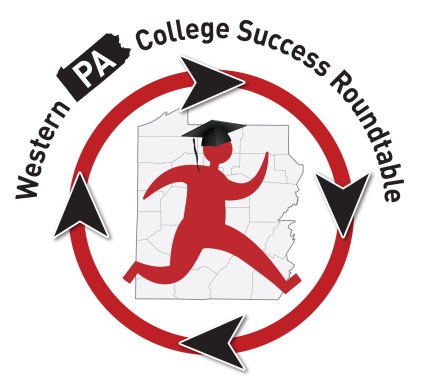 This is the updated contact information for Roundtable Participants:Attendance:There were 28 folks in attendance at the November 10, 2015, meeting.  Warren Anderson, Slippery Rock University; Rachael Banks, PSU Greater Allegheny; Jennifer Burns, Chatham University; Amy Cribbs, AIU3; Alyssa Dobson, Slippery Rock University; Sophia Duck, Youthworks;  Dani Elliott, Junior Achievement; Brittany Hagan, Summerbridge Pittsburgh; Mike Hambrick, North Allegheny HS; Stephanie Hendershot, Robert Morris University; Chalis Henderson, University of Pittsburgh; Walter Lewis, Homewood Children’s Village; Joe Matta, Youthworks; Rachael Mauer, Junior Achivement; Kim McCurdy, PHEAA;  Loren Morgan, Central Catholic HS; Melony Ohalek, Sallie Mae; Patty Peterson, PNC Bank;  Dean Richards, Urban League of Greater Pittsburgh; Sean Riffle, JobCorps;  Antoinietta Riley, City Charter HS; Michael Schleiden, Pittsburgh Job Corps; Peggy Schmiedecke, La Roche College;  Ryan Scott, Urban League of Greater Pittsburgh; Debra Seidenstricker, Penn State Beaver; Amy Sloan, PHEAA; Heather Stevens, Youthworks;  Dan Wray, PHEAA   Old Business:Legislative Update:Update from Representative Dom Costa’s Office – Jen Boehm (via email):  Regarding the legislation:  HB328 and SB111 have had no movement and there is no anticipation for anything happening soon.  They are both in the Education Committees for the House and Senate.  HB760 passed unanimously in the House on Sept. 29, and is now in the Senate Judiciary Committee.  Again, to help move them along, it is recommended that you contact the Chairs of those committees and let them know how important those bills are to you and they need to vote them out of committee so they can go to the House/Senate floors for vote.  For SB760- the PA Dream Act, it was recommended by Alyssa Dobson, VP of PASFAA and Director of FA at SRU, that you contact Margaret Durkin (durkin@thebravogroup.com) who is the lobbyist for this bill.  Sponsors of this bill are Senators Smucker, Blake, Schwank, Williams, Tartaglione, Leach, and Brewster.There has been no movement on the PA State Budget at this point.  Minority Transition Committee – Reboot! update:  The minority transition committee met.  New members to the committee are still being accepted.  Let Kim McCurdy or Stephanie Hendershot know if you want to be a part of the committee and we’ll loop you in.  Stephanie reported out to the group.  Several deliverables have been decided on for work this year.  The committee will reconvene before our next Roundtable meeting and determine which project will be brought out before the Roundtable for support.  It was mentioned that Teanna Medina, Urban League of Greater Pittsburgh, is still collecting nominations for their Black Female Leadership Development Institute (deadline was Nov. 4, but if you know someone who wants to participate, contact Teanna immediately at tmedina@ulpgh.org.  I’m also attaching the application here.  Ryan Scott, Urban League of Greater Pittsburgh, also mentioned the Black Male Leadership Development Institute will be recruiting for its program soon as well.  Here is more information about that.  CSF Planning Committee:  The CSF Committee met and put out a call for sessions to the membership for the 4th Annual College Success Forum to be held on February 2, 2016, at RMU in Moon Township.  The committee will meet to consider submissions and send out a tentative agenda later this week or next week.  We are hoping to have registration for the event go live on January 4.  Those who submitted sessions will be notified soon if your session was accepted.  If you did not get a chance to submit a session, please consider speaking at one of the Roundtable meetings.  Contact Kim McCurdy to request a slot on the agenda.  College Goal FAFSA 2016:  As a reminder, we have selected Saturday, February 20, 2016, and Saturday, February 27, 2016 as the upcoming College Goal FAFSA Completion dates.  If you would like to host a FAFSA Completion event at your location, it’s not too late to sign up.  Please register your site at www.surveymonkey.com/r/collegegoalfafsa2016.  I will be working on getting together posters, flyers, and media material to begin promoting these dates soon.  New Business: Urban League of Greater Pittsburgh and the Lumina Foundation:  Ryan Scott provided information regarding Move Ed for Goal 2025.  MoveEd.org is a website your organization can join, for free, to provide resources and network to help achieve the goal to increase the number of Americans with a high-quality degree, certificate, or other credentials to 60 percent by 2025.  Please see the attached flyer or contact Ryan for more information. Sallie Mae:  Melony Ohalek, from Sallie Mae, presented information on SM’s How America Pays for College Report.  Please see the attached slide deck, as well as the handout that was provided to the group. Melony also mentioned Sallie Mae is sponsoring a Make College Happen Challenge SM Scholarship competition.  Attached are the flyers regarding this opportunity for students.  PPY Update:  There was a conversation about bringing awareness to the updated Prior-Prior Year FAFSA conversion that will take place for 2017-18 academic year.  This will affect how junior students file their initial FAFSA, as well as how your current senior students will file their renewal application.  While all of the details are not sorted out, here is a chart that will assist you as you advise students.  There was a brief discussion about the FSA ID process which began this year (and replaced the PIN as the means to sign the FAFSA application).  Please encourage your families to apply for their FSA IDs prior to sitting down to complete the FAFSA.  Attached is an FSA ID Tipsheet that is available through PHEAA.  Please feel free to contact Kim McCurdy if you would like a supply of these to distribute to your students. PHEAA’s counselor workshops are underway and there are still a few left.  If you would like to register, please visit:  http://www.pheaa.org/partner-access/training/workshops.shtml .  Other Business and Updates to the Group:Scams:  Please remind your students that there are a lot of various scams out there, soliciting their money, bank account information, etc.  Most recently, PHEAA learned that a company called AES – American Educational Services (not to be confused with AES – American Education Services – that services student loans), is charging students $600 to consolidate their loans.  Loan consolidation is free!  More information about loan consolidation is available at www.studentloans.gov.  Be cautious!Junior Achievement:  Rachael Mauer is the new Special Events Education Program Manager with Junior Achievement, and attached, you will find information and contact information regarding their JA College Days.  Junior Achievement is looking to partner with Colleges and Universities to bring high school students to campus, be taught the JA curriculum by your faculty and staff members, all the while exposing students to various campuses.  Please contact Rachael if you’d like to learn more about this program –whether you are from a high school and are interested in finding out how your students can participate, or if you’re a college looking to sponsor a JA Day.  Service Project:  Stephanie Hendershot mentioned that it might be a nice idea for the group to sponsor a Tie Drive for students who might be interviewing soon or school supply collections for folks who have pens or notebooks to donate.  Ideas are being accepted now!  Please contact Stephanie at Hendershot@rmu.edu with your ideas, and we will provide more information at the next Roundtable meeting. Future Meetings: Tuesday, January 12, 2016, 10 a.m. – noon – Penn State Beaver in Monaca College Success Forum – Tuesday, February 2, 2016 – 9 a.m. – 3 p.m. – RMU Tuesday, March 8, 2016, 10 a.m. – noon – Indiana University of PA, Northpoint (exit 18 off of Route 28)Tuesday, May 17, 2016, 10 a.m. – noon – Pittsburgh Technical Institute, Oakdale, PASpecial thanks to Slippery Rock University and Alyssa Dobson for hosting our Roundtable meeting.  Thank you for the refreshments, lunch and your hospitality!  On behalf of the Roundtable group, we really appreciate you!  Thanks to everyone who attended!  Looking forward to seeing you again soon!